Solo and Ensemble       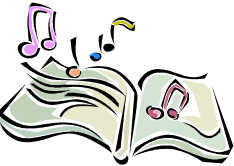 Solo and Ensemble is a great opportunity open to all grades for students to play individually or in small groups.  Here are the basics:Students may perform in up to two groups (ensembles) or in 1 solo and 1 group.  Students will perform in front of a judging panel and receive ratings based on the level of performance.  Participation is voluntary; students are not required to participate. The Festival date is scheduled for Saturday May 12th at Lincolnton Middle School.   Exact performance times will be issued after registration forms and monies are received.  We will receive times from the district 2 weeks prior to the event, but for right now plan out the entire day.  Most likely we will be either morning or afternoon.  The total cost of the event is $30, which includes registration ($5), bus transportation ($15), and buffet lunch at Cicis Pizza ($10). Students must ride the bus if they are attending this event.  Because this is a judged event, parents will not be able to watch their child perform on the Saturday, but are welcome to chaperone!  This form and payment needs to be turned in by Thursday March 29th.  We take credit cards too!  Email our Band Booster treasurer to pay with a credit card by the deadline.Name:  _____________________________________________________   Solo:  ______  Ensemble:______ Write the names of your group on the back of this form!!Solo and Ensemble       Solo and Ensemble is a great opportunity open to all grades for students to play individually or in small groups.  Here are the basics:Students may perform in up to two groups (ensembles) or in 1 solo and 1 group.  Students will perform in front of a judging panel and receive ratings based on the level of performance.  Participation is voluntary; students are not required to participate. The Festival date is scheduled for Saturday May 12th at Lincolnton Middle School.   Exact performance times will be issued after registration forms and monies are received.  We will receive times from the district 2 weeks prior to the event, but for right now plan out the entire day.  Most likely we will be either morning or afternoon.  The total cost of the event is $30, which includes registration ($5), bus transportation ($15), and buffet lunch at Cicis Pizza ($10). Students must ride the bus if they are attending this event.  Because this is a judged event, parents will not be able to watch their child perform on the Saturday, but are welcome to chaperone!  This form and payment needs to be turned in by Tuesday March 29th.  We take credit cards too!  Email our Band Booster treasurer to pay with a credit card by the deadline.Name:  _____________________________________________________   Solo:  ______  Ensemble:______ Write the names of your group on the back of this form!!